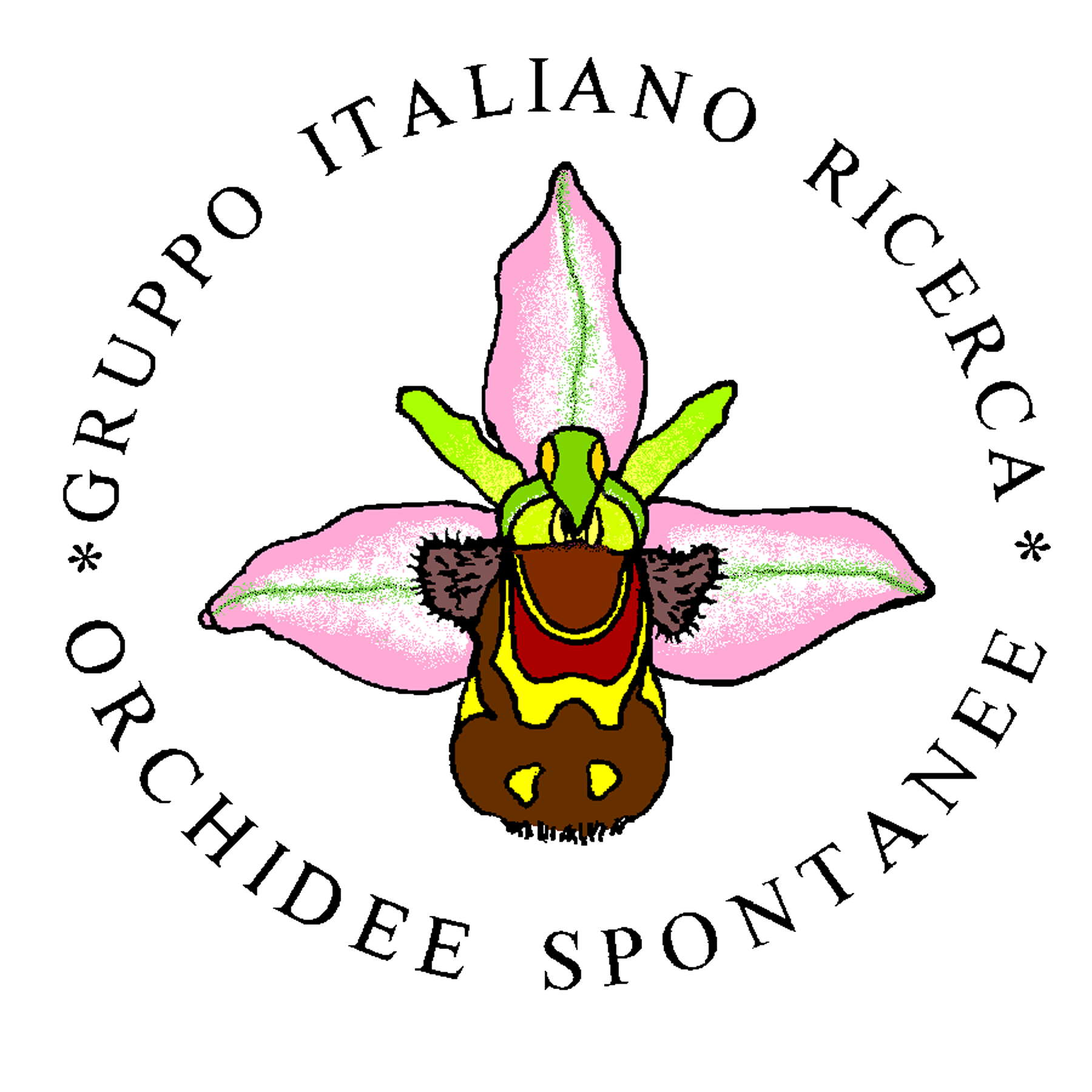 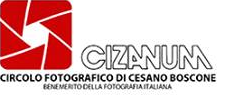                                                      Il mondo affascinante delle orchidee spontanee, sicuramente poco noto rispetto alle loro “parenti” esotiche, è stato illustrato con le foto esposte da uno studioso del settore e ns. socio : Astori Cesare.Scopriamo così un patrimonio “orchidologico” di tutto rispetto:le sponde dei ns. fiumi, le pianure e le coste soprattutto le ns montagne sono le più ricche in tutta la penisola.Queste belle immagini rendono il dovuto merito a questi fiori dalle forme, dai colori e dalla vita del tutto particolare.Da non molto tempo la scoperta del mondo affascinante delle nostre piccole orchidee sta suscitando l’interesse di molti e a tutti richiede impegno per la loro protezione.         Dove abbondano queste piante in un determinato territorio         è motivo di orgoglio e vanto per  la gente che vi abita,               migliorando con questo il benessere sociale della comunità. 